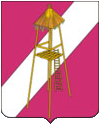     АДМИНИСТРАЦИЯ СЕРГИЕВСКОГО СЕЛЬСКОГО ПОСЕЛЕНИЯ КОРЕНОВСКОГО РАЙОНАРАСПОРЯЖЕНИЕ 16 мая 2014 года				            				    № 23-рст. СергиевскаяО введении режима повышенной готовности органов управления, сил и средств Сергиевского сельского поселения Кореновского районаНа основании статьи 4.1. Федерального закона от 21 декабря 1994 года № 68-ФЗ «О защите населения и территорий от чрезвычайных ситуаций природного и техногенного характера», постановления администрации муниципального образования Кореновский район от 16 мая 2014 года № 1849 «О введении режима повышенной готовности органов управления, сил и средств муниципального звена ТП РСЧС на территории муниципального образования Кореновский район», в связи с угрозой возникновения чрезвычайной ситуации, связанной с комплексом неблагоприятных погодных явлений  п о с т а н о в л я ю :1. Ввести для органов управления, сил и средств Сергиевского сельского поселения режим «Повышенной готовности» с   16 часов 16 мая 2014 года.2. Уполномоченному по ГО и ЧС администрации Сергиевского сельского поселения О.В.Кононенко быть готовым к оповещению населения об обстановке, связанной с неблагоприятными погодными явлениями.3. Постановление вступает в силу со дня его подписания.Глава Сергиевского сельского поселения                                                                           С.А.Басеев